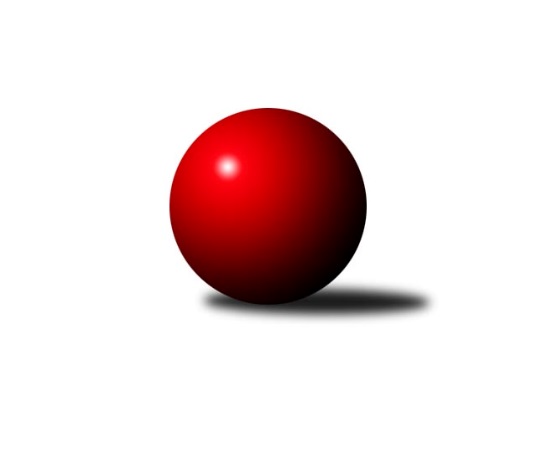 Č.7Ročník 2017/2018	27.10.2017Nejlepšího výkonu v tomto kole: 2766 dosáhlo družstvo: SK SC Svitavy-Lány AVýchodočeský přebor skupina B 2017/2018Výsledky 7. kolaSouhrnný přehled výsledků:SKPK Hradec Králové B	- KK Zalabák Smiřice B	16:0	2682:2278		27.10.SK SC Svitavy-Lány A	- TJ Start Rychnov n/K C	14:2	2766:2597		27.10.SK Solnice A	- SK Kuželky Přelouč A	12:4	2464:2338		27.10.SKK Náchod B	- KK Vysoké Mýto B	12:4	2723:2535		27.10.TJ Tesla Pardubice B	- SK SC Svitavy-Lány B	14:2	2479:2422		27.10.KK Dobruška B	- SKPK Hradec Králové A	10:6	2532:2472		27.10.Tabulka družstev:	1.	SK SC Svitavy-Lány A	7	7	0	0	95 : 17 	 	 2659	14	2.	SK Solnice A	7	6	0	1	82 : 30 	 	 2541	12	3.	SKPK Hradec Králové B	7	5	1	1	76 : 36 	 	 2594	11	4.	KK Vysoké Mýto B	7	5	0	2	63 : 49 	 	 2572	10	5.	SKK Náchod B	7	4	1	2	62 : 50 	 	 2559	9	6.	SKPK Hradec Králové A	7	2	1	4	48 : 64 	 	 2549	5	7.	SK Kuželky Přelouč A	7	2	0	5	46 : 66 	 	 2521	4	8.	SK SC Svitavy-Lány B	7	2	0	5	45 : 67 	 	 2533	4	9.	TJ Tesla Pardubice B	7	2	0	5	40 : 72 	 	 2434	4	10.	KK Dobruška B	7	2	0	5	38 : 74 	 	 2425	4	11.	KK Zalabák Smiřice B	7	2	0	5	36 : 76 	 	 2448	4	12.	TJ Start Rychnov n/K C	7	1	1	5	41 : 71 	 	 2538	3Podrobné výsledky kola:	 SKPK Hradec Králové B	2682	16:0	2278	KK Zalabák Smiřice B	Josef Pardubský	 	 208 	 229 		437 	 2:0 	 362 	 	189 	 173		Luděk Sukup	Jiří Vaníček	 	 232 	 196 		428 	 2:0 	 394 	 	200 	 194		Roman Vrabec	Ladislav Mikolášek	 	 234 	 189 		423 	 2:0 	 365 	 	179 	 186		Petr Šubjak	Miloš Kvapil	 	 213 	 224 		437 	 2:0 	 315 	 	154 	 161		Markéta Novotná	Martin Holý	 	 223 	 236 		459 	 2:0 	 455 	 	231 	 224		Jaroslav Hažva	Petr Víšek	 	 210 	 288 		498 	 2:0 	 387 	 	200 	 187		Karel Josefrozhodčí: Nejlepší výkon utkání: 498 - Petr Víšek	 SK SC Svitavy-Lány A	2766	14:2	2597	TJ Start Rychnov n/K C	Klára Pekařová	 	 236 	 239 		475 	 2:0 	 414 	 	188 	 226		Lubomír Šípek	Jakub Zelinka	 	 223 	 224 		447 	 2:0 	 444 	 	206 	 238		Pavel Krejčík	Petr Rus	 	 218 	 214 		432 	 2:0 	 429 	 	201 	 228		Ilona Sýkorová	Milan Novák	 	 237 	 250 		487 	 2:0 	 414 	 	197 	 217		Jan Zeman	Jakub Jirčík	 	 228 	 244 		472 	 2:0 	 439 	 	219 	 220		Jaroslav Šmejda	Vlastimil Krátký	 	 244 	 209 		453 	 0:2 	 457 	 	243 	 214		Ladislav Urbánekrozhodčí: Nejlepší výkon utkání: 487 - Milan Novák	 SK Solnice A	2464	12:4	2338	SK Kuželky Přelouč A	Milan Hrubý	 	 216 	 204 		420 	 2:0 	 367 	 	168 	 199		Petr Zeman *1	Ivana Bartoníčková	 	 225 	 200 		425 	 2:0 	 378 	 	209 	 169		Petr Hanuš	Rudolf Stejskal	 	 199 	 198 		397 	 0:2 	 406 	 	197 	 209		Karel Lang	Jiří Bartoníček	 	 219 	 212 		431 	 2:0 	 360 	 	197 	 163		Tomáš Jarolím	Pavel Dymák	 	 208 	 218 		426 	 2:0 	 417 	 	220 	 197		Tomáš Sukdolák	Pavel Píč	 	 195 	 170 		365 	 0:2 	 410 	 	207 	 203		Jan Jakuberozhodčí: střídání: *1 od 47. hodu Pavel KličkaNejlepší výkon utkání: 431 - Jiří Bartoníček	 SKK Náchod B	2723	12:4	2535	KK Vysoké Mýto B	Miloš Voleský	 	 257 	 235 		492 	 2:0 	 422 	 	207 	 215		Petr Dlouhý	Miroslav Tomeš	 	 204 	 184 		388 	 0:2 	 410 	 	216 	 194		Leoš Bartheldi	Jaroslav Špicner	 	 228 	 228 		456 	 2:0 	 436 	 	215 	 221		Václav Perchlík st.	Jiří Tesař	 	 218 	 217 		435 	 0:2 	 441 	 	232 	 209		Jan Chleboun	Jiří ml. Doucha ml.	 	 218 	 240 		458 	 2:0 	 399 	 	201 	 198		Pavel Jandera	David Stára	 	 248 	 246 		494 	 2:0 	 427 	 	201 	 226		Tomáš Brzlínekrozhodčí: Nejlepší výkon utkání: 494 - David Stára	 TJ Tesla Pardubice B	2479	14:2	2422	SK SC Svitavy-Lány B	Petra Stránská	 	 214 	 190 		404 	 2:0 	 391 	 	208 	 183		Gabriela Rusová	Patricie Hubáčková	 	 213 	 188 		401 	 0:2 	 431 	 	211 	 220		Jiří Klusák	Jana Bulisová	 	 193 	 226 		419 	 2:0 	 405 	 	203 	 202		Miroslav Zeman	Martina Nováková	 	 207 	 218 		425 	 2:0 	 400 	 	199 	 201		Jindřich Jukl	Oldřich Hubáček	 	 193 	 204 		397 	 2:0 	 380 	 	185 	 195		Jiří Rus	Milan Novák	 	 202 	 231 		433 	 2:0 	 415 	 	210 	 205		Zdeněk Dokoupilrozhodčí: Nejlepší výkon utkání: 433 - Milan Novák	 KK Dobruška B	2532	10:6	2472	SKPK Hradec Králové A	Jiří Frinta	 	 224 	 203 		427 	 0:2 	 431 	 	203 	 228		Martin Šolc	Lukáš Fanc	 	 214 	 181 		395 	 0:2 	 404 	 	193 	 211		Petr Skutil	Vladimír Gütler *1	 	 196 	 197 		393 	 0:2 	 417 	 	207 	 210		Leoš Glazunov	Marie Frydrychová	 	 220 	 203 		423 	 2:0 	 391 	 	193 	 198		Jaroslav Němeček *2	Josef Petera	 	 224 	 235 		459 	 2:0 	 430 	 	217 	 213		Jiří Prokop	Ivo Janda	 	 216 	 219 		435 	 2:0 	 399 	 	206 	 193		Lukáš Vadlejchrozhodčí: střídání: *1 od 51. hodu Petr Brandejs, *2 od 51. hodu Ludmila SkutilováNejlepší výkon utkání: 459 - Josef PeteraPořadí jednotlivců:	jméno hráče	družstvo	celkem	plné	dorážka	chyby	poměr kuž.	Maximum	1.	Ladislav Urbánek 	TJ Start Rychnov n/K C	461.00	317.4	143.6	5.2	2/3	(490)	2.	Martin Holý 	SKPK Hradec Králové B	458.10	306.3	151.8	4.9	2/3	(471)	3.	Jaroslav Šmejda 	TJ Start Rychnov n/K C	454.92	304.8	150.1	6.2	3/3	(515)	4.	Jiří Hanuš 	SK SC Svitavy-Lány A	453.25	320.9	132.4	6.6	2/3	(472)	5.	Petr Víšek 	SKPK Hradec Králové B	451.60	304.5	147.1	3.3	3/3	(520)	6.	Jakub Jirčík 	SK SC Svitavy-Lány A	450.90	307.6	143.3	4.5	2/3	(472)	7.	Vlastimil Krátký 	SK SC Svitavy-Lány A	449.56	298.1	151.4	3.1	3/3	(490)	8.	Jakub Zelinka 	SK SC Svitavy-Lány A	449.00	299.5	149.5	4.5	3/3	(476)	9.	Jaroslav Hažva 	KK Zalabák Smiřice B	446.60	299.5	147.1	3.7	5/5	(511)	10.	Vladimír Gütler 	KK Dobruška B	444.13	309.5	134.6	4.3	4/5	(467)	11.	Klára Pekařová 	SK SC Svitavy-Lány A	442.87	296.5	146.3	4.0	3/3	(475)	12.	Jaroslav Špicner 	SKK Náchod B	441.50	304.3	137.3	6.5	4/5	(473)	13.	Filip Ivan 	SKPK Hradec Králové B	441.00	295.3	145.7	4.3	3/3	(455)	14.	Lukáš Vadlejch 	SKPK Hradec Králové A	440.27	298.9	141.3	4.0	5/5	(463)	15.	Karel Lang 	SK Kuželky Přelouč A	440.08	301.7	138.4	5.5	4/4	(485)	16.	Milan Novák 	SK SC Svitavy-Lány A	439.42	309.6	129.8	6.8	3/3	(487)	17.	Miloš Voleský 	SKK Náchod B	439.20	301.1	138.1	5.4	5/5	(492)	18.	David Stára 	SKK Náchod B	438.80	299.0	139.8	6.8	5/5	(494)	19.	Tomáš Brzlínek 	KK Vysoké Mýto B	437.94	294.9	143.0	5.2	4/4	(480)	20.	Emil Uherka 	SK SC Svitavy-Lány B	437.88	294.6	143.3	3.9	4/5	(471)	21.	Tomáš Sukdolák 	SK Kuželky Přelouč A	437.13	299.5	137.6	5.6	4/4	(513)	22.	Petr Dlouhý 	KK Vysoké Mýto B	435.33	299.9	135.4	5.8	4/4	(455)	23.	Jana Bulisová 	TJ Tesla Pardubice B	434.20	294.0	140.2	6.7	5/5	(451)	24.	Milan Hrubý 	SK Solnice A	432.19	297.4	134.8	2.9	4/4	(463)	25.	Jiří ml. Doucha  ml.	SKK Náchod B	431.60	293.4	138.2	6.8	5/5	(497)	26.	Pavel Píč 	SK Solnice A	431.56	296.0	135.6	4.7	4/4	(454)	27.	Jan Jakube 	SK Kuželky Přelouč A	431.19	298.6	132.6	4.5	4/4	(450)	28.	Leoš Glazunov 	SKPK Hradec Králové A	431.07	296.5	134.5	6.3	5/5	(475)	29.	Jiří Klusák 	SK SC Svitavy-Lány B	429.33	285.3	144.1	6.3	5/5	(465)	30.	Zdeněk Dokoupil 	SK SC Svitavy-Lány B	428.13	294.1	134.1	5.7	5/5	(469)	31.	Jiří Prokop 	SKPK Hradec Králové A	428.00	299.3	128.7	6.6	5/5	(458)	32.	Martin Šolc 	SKPK Hradec Králové A	428.00	303.1	124.9	6.8	4/5	(447)	33.	Josef Pardubský 	SKPK Hradec Králové B	427.67	294.9	132.7	6.9	3/3	(459)	34.	Václav Perchlík  st.	KK Vysoké Mýto B	426.81	286.7	140.1	6.2	4/4	(450)	35.	Miloš Kvapil 	SKPK Hradec Králové B	426.50	283.0	143.5	4.5	2/3	(437)	36.	Ilona Sýkorová 	TJ Start Rychnov n/K C	426.50	291.8	134.7	6.3	3/3	(453)	37.	Petr Rus 	SK SC Svitavy-Lány A	426.33	291.5	134.8	5.5	3/3	(451)	38.	Pavel Jandera 	KK Vysoké Mýto B	424.88	301.3	123.6	8.3	4/4	(475)	39.	Rudolf Stejskal 	SK Solnice A	424.69	285.1	139.6	3.3	4/4	(472)	40.	Milan Novák 	TJ Tesla Pardubice B	423.73	292.3	131.5	7.4	5/5	(451)	41.	Miroslav Tomeš 	SKK Náchod B	422.73	291.3	131.5	7.4	5/5	(463)	42.	Leoš Bartheldi 	KK Vysoké Mýto B	422.50	290.8	131.8	5.7	4/4	(469)	43.	Marie Frydrychová 	KK Dobruška B	421.60	291.0	130.6	6.6	5/5	(446)	44.	Pavel Krejčík 	TJ Start Rychnov n/K C	420.83	296.7	124.1	9.4	3/3	(451)	45.	Jan Chleboun 	KK Vysoké Mýto B	420.25	291.0	129.3	7.9	4/4	(441)	46.	Václav Balous 	SK Solnice A	419.83	294.4	125.4	6.6	4/4	(448)	47.	Ladislav Mikolášek 	SKPK Hradec Králové B	418.33	296.1	122.2	5.9	3/3	(451)	48.	Pavel Klička 	SK Kuželky Přelouč A	417.75	281.8	135.9	3.8	3/4	(449)	49.	Luděk Sukup 	KK Zalabák Smiřice B	417.73	290.1	127.6	7.6	5/5	(483)	50.	Petr Skutil 	SKPK Hradec Králové A	417.40	295.9	121.5	8.1	5/5	(435)	51.	Jiří Vaníček 	SKPK Hradec Králové B	415.33	293.4	121.9	6.9	3/3	(460)	52.	Petr Zeman 	SK Kuželky Přelouč A	415.17	291.7	123.5	6.7	3/4	(451)	53.	Ludmila Skutilová 	SKPK Hradec Králové A	415.08	288.0	127.1	6.6	4/5	(438)	54.	Ivo Janda 	KK Dobruška B	414.87	291.5	123.3	7.3	5/5	(448)	55.	Jiří Rus 	SK SC Svitavy-Lány B	414.50	287.3	127.3	5.8	4/5	(465)	56.	Jindřich Jukl 	SK SC Svitavy-Lány B	412.25	289.4	122.9	6.0	4/5	(439)	57.	Jan Zeman 	TJ Start Rychnov n/K C	410.72	292.2	118.5	9.9	3/3	(445)	58.	Martina Nováková 	TJ Tesla Pardubice B	409.20	285.1	124.1	9.6	5/5	(425)	59.	Miroslav Zeman 	SK SC Svitavy-Lány B	409.00	282.3	126.8	8.3	4/5	(412)	60.	Petr Kosejk 	SK Solnice A	404.33	284.7	119.7	7.0	3/4	(434)	61.	Tomáš Jarolím 	SK Kuželky Přelouč A	401.00	286.0	115.0	8.5	3/4	(435)	62.	Roman Vrabec 	KK Zalabák Smiřice B	400.27	283.5	116.7	8.0	5/5	(432)	63.	Lubomír Šípek 	TJ Start Rychnov n/K C	399.17	291.8	107.4	11.3	3/3	(444)	64.	Petra Stránská 	TJ Tesla Pardubice B	397.73	287.6	110.1	10.1	5/5	(423)	65.	Lukáš Fanc 	KK Dobruška B	397.25	277.8	119.5	10.8	4/5	(447)	66.	Josef Petera 	KK Dobruška B	394.25	277.2	117.1	8.8	4/5	(459)	67.	Jaroslav Dlohoška 	SKK Náchod B	392.00	278.3	113.8	10.0	4/5	(437)	68.	Oldřich Hubáček 	TJ Tesla Pardubice B	389.63	280.9	108.8	12.4	4/5	(410)	69.	Patricie Hubáčková 	TJ Tesla Pardubice B	381.50	275.0	106.5	14.0	4/5	(401)		Václav Novotný 	KK Zalabák Smiřice B	457.00	310.0	147.0	7.0	1/5	(457)		Martin Nosek 	SK Solnice A	450.00	314.0	136.0	1.0	1/4	(450)		Pavel Doležal 	KK Vysoké Mýto B	443.67	296.0	147.7	5.0	1/4	(456)		Tomáš Štol 	SK SC Svitavy-Lány B	438.00	298.0	140.0	7.0	1/5	(438)		Jiří Hroneš 	KK Zalabák Smiřice B	437.50	291.0	146.5	4.5	3/5	(446)		Josef Širůček 	SK SC Svitavy-Lány B	433.50	297.0	136.5	7.5	2/5	(459)		Jiří Bartoníček 	SK Solnice A	430.00	296.5	133.5	2.5	1/4	(431)		Pavel Dymák 	SK Solnice A	426.00	293.3	132.7	3.0	1/4	(428)		Bohuslav Trejtnar 	SKPK Hradec Králové B	425.67	290.7	135.0	5.7	1/3	(447)		Gabriela Rusová 	SK SC Svitavy-Lány B	420.00	292.5	127.5	7.0	3/5	(464)		Zdeněk Tobiška 	SK Solnice A	419.00	277.0	142.0	4.0	1/4	(419)		Jiří Tesař 	SKK Náchod B	418.00	290.0	128.0	8.7	3/5	(435)		Jiří Vokřál 	KK Zalabák Smiřice B	415.75	287.3	128.5	9.3	2/5	(469)		Matěj Drábek 	TJ Tesla Pardubice B	411.25	291.0	120.3	10.5	2/5	(413)		Michal Jasanský 	KK Vysoké Mýto B	411.00	274.0	137.0	9.0	1/4	(411)		Daniel Majer 	SKK Náchod B	410.00	280.0	130.0	4.0	1/5	(410)		Ivana Bartoníčková 	SK Solnice A	409.00	287.5	121.5	10.5	1/4	(425)		Jaroslav Němeček 	SKPK Hradec Králové A	407.50	287.7	119.8	9.0	2/5	(464)		Vladimír Sonnevend 	SK Solnice A	405.00	292.0	113.0	8.0	1/4	(405)		Andrea Kumštová 	SK Solnice A	405.00	303.0	102.0	12.0	1/4	(405)		Petr Hanuš 	SK Kuželky Přelouč A	400.50	273.2	127.3	8.2	2/4	(440)		Jiří Frinta 	KK Dobruška B	400.17	288.5	111.7	9.7	3/5	(438)		Václav Buřil 	TJ Start Rychnov n/K C	400.00	277.0	123.0	11.0	1/3	(400)		Jaroslav Černý 	KK Dobruška B	400.00	284.0	116.0	4.0	1/5	(400)		Pavel Šido 	KK Zalabák Smiřice B	399.00	303.0	96.0	20.0	1/5	(399)		Petr Brandejs 	KK Dobruška B	383.00	282.5	100.5	14.5	2/5	(407)		Karel Josef 	KK Zalabák Smiřice B	380.22	278.9	101.3	13.9	3/5	(410)		Věra Moravcová 	TJ Start Rychnov n/K C	380.00	267.0	113.0	12.0	1/3	(380)		Jaroslav Kejzlar 	TJ Start Rychnov n/K C	379.00	254.0	125.0	10.0	1/3	(379)		Milan Hašek 	KK Dobruška B	375.67	278.0	97.7	14.0	3/5	(431)		Martin Matějček 	KK Zalabák Smiřice B	372.50	280.5	92.0	16.5	2/5	(385)		Marie Drábková 	TJ Tesla Pardubice B	372.00	276.0	96.0	14.0	1/5	(372)		Petr Šubjak 	KK Zalabák Smiřice B	365.00	270.0	95.0	18.0	1/5	(365)		Petr Havlík 	KK Dobruška B	362.50	262.5	100.0	11.0	2/5	(371)		Markéta Novotná 	KK Zalabák Smiřice B	361.67	259.3	102.3	13.0	3/5	(397)Sportovně technické informace:Starty náhradníků:registrační číslo	jméno a příjmení 	datum startu 	družstvo	číslo startu20328	Jakub Jirčík	27.10.2017	SK SC Svitavy-Lány A	6x17316	Miroslav Zeman	27.10.2017	SK SC Svitavy-Lány B	4x24449	Jakub Zelinka	27.10.2017	SK SC Svitavy-Lány A	7x14271	Gabriela Rusová	27.10.2017	SK SC Svitavy-Lány B	4x6031	Petr Rus	27.10.2017	SK SC Svitavy-Lány A	6x435	Jiří Rus	27.10.2017	SK SC Svitavy-Lány B	6x13200	Milan Novák	27.10.2017	SK SC Svitavy-Lány A	6x24450	Vlastimil Krátký	27.10.2017	SK SC Svitavy-Lány A	5x24237	Jiří Klusák	27.10.2017	SK SC Svitavy-Lány B	7x24502	Jindřich Jukl	27.10.2017	SK SC Svitavy-Lány B	5x24177	Zdeněk Dokoupil	27.10.2017	SK SC Svitavy-Lány B	7x10433	Lukáš Vadlejch	27.10.2017	SKPK Hradec Králové A	7x21756	Miloš Kvapil	27.10.2017	SKPK Hradec Králové B	2x20475	Petr Skutil	27.10.2017	SKPK Hradec Králové A	6x21828	Ludmila Skutilová	27.10.2017	SKPK Hradec Králové A	7x16018	Martin Holý	27.10.2017	SKPK Hradec Králové B	6x3833	Leoš Glazunov	27.10.2017	SKPK Hradec Králové A	7x6130	Miloš Voleský	27.10.2017	SKK Náchod B	7x21759	Jiří Vaníček	27.10.2017	SKPK Hradec Králové B	7x21755	Petr Víšek	27.10.2017	SKPK Hradec Králové B	7x27	Martin Šolc	27.10.2017	SKPK Hradec Králové A	5x21757	Jiří Prokop	27.10.2017	SKPK Hradec Králové A	6x20	Josef Pardubský	27.10.2017	SKPK Hradec Králové B	7x11937	Ladislav Mikolášek	27.10.2017	SKPK Hradec Králové B	7x21758	Jaroslav Němeček	27.10.2017	SKPK Hradec Králové A	5x21100	David Stára	27.10.2017	SKK Náchod B	6x19774	Petr Brandejs	27.10.2017	KK Dobruška B	3x712	Pavel Jandera	27.10.2017	KK Vysoké Mýto B	7x
Hráči dopsaní na soupisku:registrační číslo	jméno a příjmení 	datum startu 	družstvo	Program dalšího kola:8. kolo3.11.2017	pá	17:00	KK Zalabák Smiřice B - SKPK Hradec Králové A	3.11.2017	pá	17:00	SK SC Svitavy-Lány B - KK Dobruška B	3.11.2017	pá	17:00	KK Vysoké Mýto B - TJ Tesla Pardubice B	3.11.2017	pá	17:00	SK Kuželky Přelouč A - SKK Náchod B	3.11.2017	pá	17:00	TJ Start Rychnov n/K C - SK Solnice A	3.11.2017	pá	17:00	SKPK Hradec Králové B - SK SC Svitavy-Lány A	Nejlepší šestka kola - absolutněNejlepší šestka kola - absolutněNejlepší šestka kola - absolutněNejlepší šestka kola - absolutněNejlepší šestka kola - dle průměru kuželenNejlepší šestka kola - dle průměru kuželenNejlepší šestka kola - dle průměru kuželenNejlepší šestka kola - dle průměru kuželenNejlepší šestka kola - dle průměru kuželenPočetJménoNázev týmuVýkonPočetJménoNázev týmuPrůměr (%)Výkon5xPetr VíšekSKPK H.Králové4985xPetr VíšekSKPK H.Králové115.824981xDavid StáraNáchod B4941xDavid StáraNáchod B114.984943xMiloš VoleskýNáchod B4923xMiloš VoleskýNáchod B114.524921xMilan NovákSvitavy-Lány A4871xMilan NovákSvitavy-Lány A109.694872xKlára PekařováSvitavy-Lány A4751xJiří BartoníčekSolnice107.724311xJakub JirčíkSvitavy-Lány A4721xKlára PekařováSvitavy-Lány A106.99475